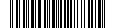 МИНИСТЕРСТВО НАУКИ И ВЫСШЕГО ОБРАЗОВАНИЯ РОССИЙСКОЙ ФЕДЕРАЦИИфедеральное государственное бюджетное образовательное учреждениевысшего образования«АДЫГЕЙСКИЙ ГОСУДАРСТВЕННЫЙ УНИВЕРСИТЕТ»(ФГБОУ ВО «АГУ»)ПРИКАЗО результатах конкурса на создание оригинальных междисциплинарных курсовНа основании итогов конкурса Адыгейского государственного университета по отбору лучших заявок на создание междисциплинарных элективных курсов, проводимого в рамках проекта «Апгрейд образовательных программ», п р и к а з ы в а ю:1. Считать победителями конкурса Адыгейского государственного университета по отбору лучших заявок на создание междисциплинарных элективных курсов авторов следующих курсов:1) Эмоциональный интеллект и профессиональная коммуникация: доцент Деткова И.В., доцент Леонтьева А.В.;2) Экономические основы личного и семейного бизнеса: доцент Тхаркахова И.Г., доцент Силина Т.А.;3) Клипмейкинг в системе социокультурных практик: профессор Соколова А.Н.2. Главному бухгалтеру Хуако С.А. оплатить победителям конкурса за счет средств программы академического лидерства «Приоритет-2030», проект «Апгрейд образовательных программ» (Приложение).3. Преподавателям: Детковой	 И.В., Леонтьевой А.В., Тхаркаховой И.Г., Силиной Т.А. и Соколовой А.В. – приступить к реализации разработанных курсов на почасовой основе (за счет ставочного фонда).07.02.2023Майкоп№250РекторД.К. Мамий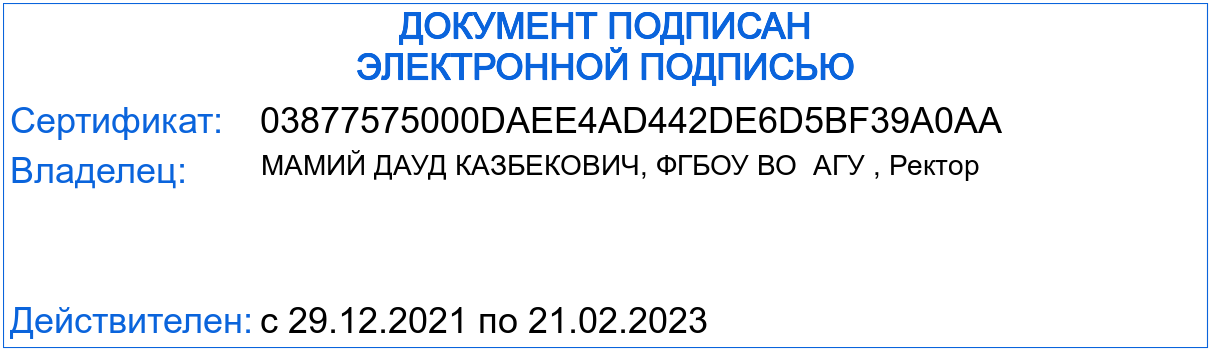 